        SADDLEWORTH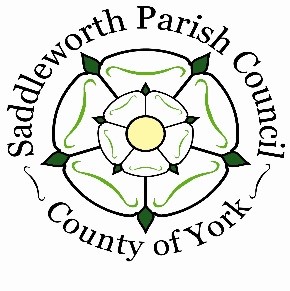 		                     Parish CouncilAugust 2023To all members of the Environment CommitteeYou are hereby summoned to a meeting of the Environment Committee on Monday 11th September 2023 at 18.00 hrs, where the under mentioned business will be discussed. AGENDAApologies for absenceDeclarations of InterestMinutes from meeting Monday 19th June 2023Pollution of the River Tame in Delph Valley –response from United Utilities from Full Council Motion.Energy saving - progress so farAllotments /Ecology? (deferred for 12 months)Items for the next agendaNext meeting: Monday 11th December 2023 at 18.00hrsWorking for SaddleworthKaren Allott, Clerk to the CouncilCouncil Offices, Civic Hall, Lee Street, Uppermill, Saddleworth OL3 6AETel: 01457 876665              e-mail: enquiries@saddleworthparishcouncil.org.uk         www.saddleworthparishcouncil.org.uk